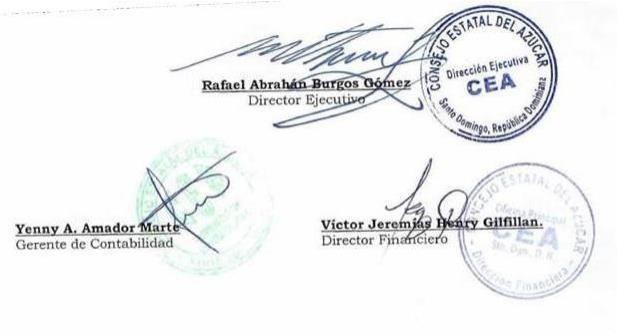 Nota: Estamos en un proceso de revisión de nuestros Estados Financieros, así como de cada una de sus partidas. Nota: Estamos en un proceso de revisión de nuestros Estados Financieros, así como de cada una de sus partidas. Movimientos de Cuenta CorrientePágina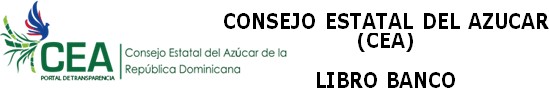 Número de cuentaMovimientos de cuenta alBalance estado1 / 1240017754030 DE MAR DEL 2023anterior	40,241.09Nota: Estamos en un proceso de revisión de nuestros Estados Financieros, así como de cada una de sus partidas. FechaReferenciaConceptoCheques y CargosDepositos y AbonosBalance30/03/2023 891103 CK PROPIO PAGADO POR CAMARA $221,405.10$0.00$4,996,918.35 30/03/2023 891094 CK PROPIO PAGADO POR CAMARA $526,381.47$0.00$4,470,536.88 30/03/2023 890922 CK PROPIO PAGADO DEPOSITADO $12,324.00$0.00$4,458,212.88 31/03/2023 4524000080609 COBRO IMP 0.15% DGII CTA CTE $18.49$0.00$4,458,194.39 31/03/2023 4524000080607 COBRO IMP 0.15% DGII CTA CTE $40.42$0.00$4,458,153.97 31/03/2023 4524000080610 COBRO IMP 0.15% DGII CTA CTE $332.11$0.00$4,457,821.86 31/03/2023 4524000080608 COBRO IMP 0.15% DGII CTA CTE $498.35$0.00$4,457,323.51 31/03/2023 4524000080611 COBRO IMP 0.15% DGII CTA CTE $789.57$0.00$4,456,533.94 31/03/2023 891025 Cambiar cheque nuestro-Cta cte $24,642.78$0.00$4,431,891.16 31/03/2023 891114 CK PROPIO PAGADO POR CAMARA $266,256.75$0.00$4,165,634.41 31/03/2023 9990002 $175.00$0.00$4,165,459.41 DébitosDébitosCréditosCréditosBalance al CorteCantidad176Cantidad204,165,459.41Valor13,426,685.62Valor13,360,430.60FechaReferenciaConceptoCheques y CargosDepositos y AbonosBalance29/03/2023 70762691 CR transferencia a cta cte $0.00$17,500.00$9,394,387.99 29/03/2023 1014000100161 Depósito a cuenta corriente $0.00$17,847.50$9,412,235.49 29/03/2023 70369391 CR transferencia a cta cte $0.00$2,000,000.00$11,412,235.49 29/03/2023 70369444 CR transferencia a cta cte $0.00$336,400.00$11,748,635.49 29/03/2023 1316000070241 Depósito a cuenta corriente $0.00$17,000.00$11,765,635.49 29/03/2023 1329000070255 Depósito a cuenta corriente $0.00$500.00$11,766,135.49 29/03/2023 1419700010576 Depósito a cuenta corriente $0.00$370,841.79$12,136,977.28 29/03/2023 70762075 CR transferencia a cta cte $0.00$2,921.00$12,139,898.28 29/03/2023 70045598 TRANS. CREDITO A CTA. CTE. $769,857.84$0.00$11,370,040.44 29/03/2023 70045598 COBRO IMP 0.15% DGII CTA CTE $1,154.79$0.00$11,368,885.65 29/03/2023 70049819 TRANSF. PROPIA CTA. CTE. $2,500,000.00$0.00$8,868,885.65 29/03/2023 70762046 CR transferencia a cta cte $0.00$17,699.16$8,886,584.81 30/03/2023 1024700010221 Depósito a cuenta corriente $0.00$337,094.33$9,223,679.14 30/03/2023 1026700010224 Depósito de cheque a cta cte $0.00$1,632,914.46$10,856,593.60 30/03/2023 1141000100177 Depósito a cuenta corriente $0.00$7,135.00$10,863,728.60 30/03/2023 1142000100180 Depósito a cuenta corriente $0.00$5.00$10,863,733.60 30/03/2023 1146000010120 Depósito a cuenta corriente $0.00$7,135.00$10,870,868.60 30/03/2023 1417000020313 Depósito a cuenta corriente $0.00$17,487.50$10,888,356.10 31/03/2023 70043479 DEBITO CTA CORRIENTES - PAGOS $220,637.50$0.00$10,667,718.60 31/03/2023 70043479 COBRO IMP 0.15% DGII CTA CTE $330.96$0.00$10,667,387.64 31/03/2023 70040671 DEBITO CTA CORRIENTES - PAGOS $220,637.50$0.00$10,446,750.14 31/03/2023 70040671 COBRO IMP 0.15% DGII CTA CTE $330.96$0.00$10,446,419.18 31/03/2023 1356000030370 Depósito a cuenta corriente $0.00$1,885.00$10,448,304.18 31/03/2023 1455700020570 Depósito a cuenta corriente $0.00$123,598.06$10,571,902.24 31/03/2023 70760268 CR transferencia a cta cte $0.00$64,900.00$10,636,802.24 31/03/2023 1722000130599 Depósito a cuenta corriente $0.00$10,708.00$10,647,510.24 31/03/2023 70365853 CR transferencia a cta cte $0.00$45,318.67$10,692,828.91 31/03/2023 9990002 $175.00$0.00$10,692,653.91 DébitosDébitosCréditosCréditosBalance al CorteCantidad77Cantidad9910,692,653.91Valor124,612,749.57Valor128,967,751.43FechaReferenciaConceptoCheques y CargosDepositos y AbonosBalance31/03/2023 9990002 $175.00$0.00$40,066.09 DébitosDébitosCréditosCréditosBalance al CorteCantidad1Cantidad040,066.09Valor175.00Valor0.00